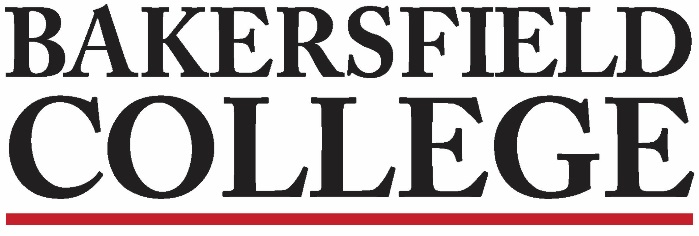 Guided Pathways Strategies (GPS) Faculty Leads Meeting March 28, 202212:00 pm ZoomMinutesAttendees: Grace Commiso, Marisa Marquez, Ben Perlado, Angie Caudillo, Christie Howell, Travis Steele, Brent Burton, Gloria Dumler, Kimberly Bligh, Rony Recinos Absent: Jessica Wojtysiak, Jennifer Achan, Anna Melby, Rudy MenjivarSet NotetakerReview Minutes5 minutesChair Report – Grace, Jessica, MarisaGrace is working on breaking down progress survey data by pathway. Week 12 survey will go live next week, and due to spring break be open for 3 weeks instead of 2. Nothing further to report at this time. 5 minutesSpeed Dating:Starfish/Progress Surveys – Grace Questions posed on what happens with items when they are raised in Starfish? Discussion on where we began and where we are now. Understanding the purpose of Starfish and how it can automate processes. Therefore, many items may seem unaddressed, however text and emails are being sent to students when applicable. Originally announced that counseling would handle items that were raised, however we found that was unrealistic. Faculty need to handle items that are pertinent to their class, such as academic and attendance concerns, counseling will not know if the student has improved. Counseling will handle general items, such as general concerns, referrals for pathway/program concerns, etc. Reviewed items in starfish.Questions about which services are using starfish and how?Tutoring, writing center, Hub, all student service areas.All have access to see items pertinent to their area. Some are responsive, and some are passive still, but we are working on cleaning up processes so that items do not go unnoticed/addressed. (i.e. tutoring center is live on starfish for appointments but they do not address tutoring referrals, because we have it setup to send the student detailed information about how to request tutoring).  Recommendations for trainings and visits to pathway meetings. Grace willing to attend meetings whenever needed. Flex trainings take place every term however low attendance. Grace informed will continue to refine processes and provide more guides for faculty. Recommendation was to have short video’s created. Reminder of the shared folder with several items already available. Grace requested if anyone interested in assisting (i.e. provide short videos of their use of starfish, etc.) to let her know. Tableau: GP, Enrollment, etc. – Jessica SooyeonDuring the breakout session, we primarily navigated the two GP MP dashboards developed and maintained by the OIE, Enrollment Management dashboard, and other DBs available across the district.Questions/feedback that I received from the team:Early College vs. Dual Enrollment                - Early college as an umbrella term and DE/CE as a registration type- DE courses are primarily taught by HS instructors, while CE courses are taught by college instructors—I told I would confirm it laterFirst time Spring (GP momentum dashboards and DO’s first-time degree seeking dashboard are based on fall starters)                -Enrollment management dashboard has a first time ever filter so the team looked at the enrollment pattern of spring startersSome current dashboards have too many charts in one screen I benefited from this breakout session for future enhancement/new idea, so please let me know if you need anything else 😊Transfer Pathways – Marisa & BenDiscussion took place about transfer pathways. Review of FI4 vs TI2. Recap of session with CSUB Faculty. Questions posed. Do faculty truly know what transfer resources are available to students? Do faculty know the difference between FI4 & TI2, and how to refer students accordingly? Discussion dovetailed into more collaborative work between faculty and counseling. Ensuring announcements are made on important dates, collaboration on program maps in mapper and starfish, etc. Proposal made to have leads join counseling renegade success meeting once a month.  35 minutesWrap upReview of above questions, comments, recommendations, etc. 10 minutes